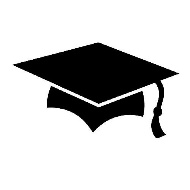 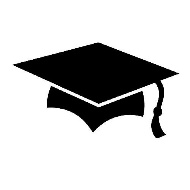 Dear Community Partner,For the past 32 years, on the night of graduation, high school seniors in The Woodlands have enjoyed a safe, alcohol free, lock-in event. Formerly called Operation Graduation, the event is now called CP Grad Night and will be held May 23-24, 2019.To help keep ticket prices affordable, we are seeking businesses and individuals who would be interested in making a monetary contribution. In addition, we will be giving away raffle prizes at the event and will also be offering an online auction to all parents in May with 100% off the proceeds going to Grad Night. We would love to have gift cards or items for either the raffle or the online auction.Any donors will have their business or name printed on the insert of our graduation program, which has the potential to reach over 10,000 people. They will also be included on a thank you email sent out to the entire school of almost 4,000 families. Any donation valued at $500 or more will have their logo displayed at the top, as well as in the slideshow at the graduation ceremony held at the Pavilion. Donations are tax deductible (Tax ID #80-0812007); under IRS 501C(3). You will receive a receipt for your contribution. Checks can be made payable to The Woodlands College Park PTO with “CP Grad Night” noted on the memo line for the funds to be earmarked for this event. To be recognized in the slideshow or on the graduation insert, contributions must be received before May 10.If you have any questions, please feel free to contact us at the email address below. Thank you for your consideration and for helping us keep our seniors and community safe.Sincerely,CP Grad Night Committee and the Class of 2019Michelle Mohr and Cris Capote, CP Grad Night Co-Chairscpgradnight@gmail.com  630-730-5076Donations may be mailed to:The Woodlands College Park High School  c/o CP Grad Night3701 College Park DriveThe Woodlands, TX 77384Keeping our Seniors and Community Safe Graduation Night3701 COLLEGE PARK DRIVE ● THE WOODLANDS, TEXAS 77384936-709-3000 ● 936-709-3019 (FAX)cpgradnight@gmail.com ● cpgradnight.org